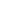 Piano    Didattico    Personalizzatoper studenti non italofonicon Bisogni Educativi Speciali(BES- svantaggio linguistico - culturale)(Dir. Min. 27/12/2012; C.M. n. 8 del 6/03/2013; N. M. n.2563 del 22/11/13))Alunno/a: __________________________________________________Classe: ______________Scuola: ____________________________________________________________________Anno Scolastico: _______________Alcune indicazioni. Il PDP, previsto dalla normativa vigente sui BES, può essere compilato nel caso in cui un alunno straniero, in situazione temporanea di svantaggio linguistico, non sia in grado di seguire il percorso didattico comune alla classe. Il PDP viene adottato per il tempo ritenuto strettamente necessario ad un adeguato recupero, e sulla base di esso verrà espressa una valutazione in sede di scrutinio; esso può essere eventualmente riformulato l’anno successivo sulla base dei progressi linguistici compiuti dall’allievo.Nella valutazione degli alunni stranieri è necessario considerare la situazione di eventuale svantaggio linguistico e rispettare i tempi di apprendimento dell’italiano come L2, prospettando il raggiungimento degli obiettivi in termini che possono non essere a breve termine.Dati Anagrafici e Informazioni Personali dell’AllievoNome e cognome studente: _____________________________________Data di nascita: ___/___/___  Luogo di nascita: __________________Nazionalità: ____________________ Lingua madre:____________________________Eventuale bilinguismo: ____________________________________________________Classe frequentata: __________ sez. __________ indirizzo _______________________Coordinatore di classe: Prof. /Prof.ssa ________________________________________Data di arrivo in Italia (mese/anno): __________________Necessità di intervento della mediatrice culturale          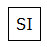 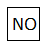 Eventuali paesi/città italiane in cui l’alunno ha soggiornato prima dell’arrivo a …….: ______________________________________________________________________Note (specificare se l’alunno ha avuto continuità di permanenza in Italia dalla data di arrivo in Italia ad oggi): ___________________________________________________________________________________________________________________________________________Data di iscrizione al nostro istituto (mese/anno): _____________________________Ha frequentato precedentemente corsi di italiano L2?      In caso affermativo indicare il luogo e la durata _________________________________L’alunno è ripetente/ha ripetuto in precedenza?       Quale classe ha ripetuto? ___________________Eventuali documenti presentati all’Istituto (pagella, attestati di frequenza o iscrizione, altro) _______________________________________________________________________________Individuazione della situazione di Bisogno Educativo Speciale da parte di:CONSIGLIO DI CLASSE - TEAM DOCENTIRelazione Eventuale verbale (in allegato)  INFORMAZIONI GENERALI FORNITE DALLA FAMIGLIA / ENTI AFFIDATARI(ad esempio percorso scolastico pregresso, ripetenze…)Tipologia di Bisogno Educativo SpecialeAlunno NAI: alunno straniero inserito per la prima volta nel nostro sistema scolastico nell’anno in corso e/o in quello precedente; Alunno straniero giunto in Italia nell’ultimo triennio, che ha superato la prima alfabetizzazione, ma non ha ancora raggiunto competenze nella lingua italiana tali da poter affrontare le materie di studio; Alunno straniero che, pur essendo in Italia da più anni, trova ancora difficoltà nella lingua italiana ed in particolare in quella dello studioAltre situazioni rilevate dal CdC: __________________________________________________________________________________________________________________________________________________________________________________________COMPETENZE DELL’ALUNNO:Indicare il livello di competenza linguistica raggiunto nelle prove d’ingresso/ osservazione dell’alunno/a (secondo il frame work europeo)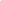 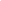 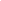 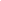 Patto Educativo Si concorda con la famiglia e lo studente:che la durata di questo PDP è relativa a due anni scolasticiche la durata di questo PDP è relativa all’anno scolastico in corsoche la durata di questo PDP è relativa al periodo dal ___________ al ___________Nelle attività di studio a casa l’allievo: è seguito da un Tutor nelle discipline: _______________________________________con cadenza:   □ quotidiana  	□ bisettimanale    □ settimanale    □ quindicinale è seguito da familiariricorre all’aiuto di compagniutilizza strumenti compensativialtro_________________________________________________________________Strumenti da utilizzare nel lavoro a casa strumenti informatici (pc, videoscrittura con correttore ortografico, App …)tecnologia di sintesi vocaleappunti scritti al pc registrazioni digitalimateriali multimediali (film, video, tutorial, immagini, simulazioni, materiali presenti nel libro di testo digitale per L2…)testi semplificati e/o ridottifotocopie schemi e mappealtro  _________________________________________________________________Attività scolastiche individualizzate programmate attività di recupero individualizzateattività di consolidamento e/o di potenziamentoattività di laboratorio linguistico con la facilitazione linguistica e/o mediazione culturaleattività di classi aperte (per piccoli gruppi)attività curriculari extrascolasticheattività di carattere culturale, interculturale, formativa, socializzante (ONLUS se presenti nel territorio)attività di supporto esterne alla scuola (in associazioni culturali o di promozione sociale)altro _________________________________________________________________Interventi Educativi e DidatticiSTRATEGIE DI PERSONALIZZAZIONE/INDIVIDUALIZZAZIONETABELLA DELLE MISURE DISPENSATIVE, STRUMENTI COMPENSATIVI, STRATEGIE DIDATTICHE ED OBIETTIVIIndicazioni Generali Per La Verifica/ValutazioneMaterie non valutate (per alunni stranieri N.A.I. Neo Arrivati in Italia):Per gli alunni stranieri neoarrivati i docenti ritengono sia opportuno astenersi dalla valutazione, per il primo quadrimestre di frequenza dell’alunno, nelle seguenti materie: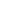 (Elencare le discipline come negli esempi)Storia					GeografiaeccDiscipline non valutate__________________________________Valutare per formare (per orientare il processo di insegnamento-apprendimento)Valorizzare il processo di apprendimento dell’allievo e non valutare solo ilprodotto/risultatoPredisporre verifiche scalariProgrammare e concordare le verifiche con l’alunnoPrevedere verifiche orali a compensazione di quelle scritteFar usare strumenti e mediatori didattici nelle prove sia scritte sia oraliFavorire un clima di classe sereno e tranquillo, anche dal punto di vistadell’ambiente fisico (rumori, luci…)Rassicurare sulle conseguenze delle valutazioniPROVE SCRITTEPredisporre verifiche scritte facilitate, accessibili, brevi, strutturate, scalari Facilitare la decodifica della consegna e del testoValutare tenendo conto maggiormente del contenuto che della formaIntrodurre prove informatizzateProgrammare tempi più lunghi per l’esecuzione delle proveUso del dizionario bilingue (anche online) PROVE ORALIInterrogazioni programmateGestione flessibile dei tempi nelle verifiche oraliValorizzazione del contenuto nell’esposizione orale, tenendo conto di eventuali difficoltà linguistico-espressiveGestione delle interrogazioni tenendo conto della personalità e del carattere degli studenti, nonché del contesto classe (timidezza a parlare in pubblico, paura di sbagliare, vergogna per l’eventualità di essere derisi dai compagni, ecc.). All’occorrenza interrogare in piccoli gruppi o al posto avvicinandosi, senza obbligare lo studente a parlare a voce alta.Permettere all’alunno di utilizzare strumenti compensativi (mappe, lavori creati con le App di Google …).Le parti coinvolte si impegnano a rispettare quanto condiviso e concordato, nel presente PDP, per il successo formativo dell'alunno.Il sottoscritto ________________________________________ in qualità di ___________ dell’alunno/a _________________________________________ avendo presa visione del suddetto documento P.D.P. :consapevole dell’importanza delle misure compensative e dispensative, delle modalità di verifica e valutazione indicate dai docenti del C.d.C.consapevole, inoltre, che l’adozione di tali misure non è occultabile al resto della classe, autorizza l’adozione degli strumenti e delle metodologie previsti, impegnandosi a procurare quanto serve e a sollecitare l’alunno al loro uso, al fine di favorire il successo scolastico. NORMATIVA DI RIFERIMENTOLegge 06/03/1998 n 40: Disciplina dell'immigrazione e norme sulla condizione dello straniero.D.P.R. 275/1999 “Regolamento recante norme in materia di autonomia delle Istituzioni Scolastiche”D.P.R. 31/08/1999 n 394 Regolamento recante norme di attuazione del testo unico delle disposizioni concernenti la disciplina dell'immigrazione e norme sulla condizione dello straniero, a norma dell'articolo 1, comma 6, del decreto legislativo 25 luglio 1998, n. 286C.M. 24 01/03/2006 “Linee guida per l'accoglienza e l'integrazione degli alunni stranieri” (MIUR)C.M. 2 08/01/2010 : Indicazioni e raccomandazioni per l’integrazione di alunni con cittadinanza non italianaDecreto Ministeriale 12/07/2011 e allegate Linee Guida.Direttiva Ministeriale 27/12/2012Circolare Ministeriale n.8 del 6/ 03/2013 Febbraio 2014 “Linee guida per l’accoglienza e l’integrazione degli alunni stranieri” (MIUR)Novembre 2014 “Linee di indirizzo per favorire il diritto allo studio degli alunni adottati”Febbraio 2015 “Accordo per l’accoglienza degli alunni stranieri e per lo sviluppo interculturale del territorio pratese” anni scolastici 2014/2015 - 2015/2016 - 2016/2017        SI      NOA0Non ha nessuna competenza linguistica.A1È in grado di capire e utilizzare espressioni familiari e quotidiane nonché frasi molto semplici per soddisfare bisogni concreti. È in grado di presentare se stesso o qualcun altro e porre a una persona domande che la riguardano – p. es., su domicilio, conoscenti, oggetti che possiede, ecc. – e può rispondere allo stesso tipo di interrogativi. È in grado di comunicare in maniera semplice, a condizione che l'interlocutrice o l’interlocutore parli lentamente, in modo chiaro e si mostri disposto ad aiutare chi parla.A2È in grado di capire frasi ed espressioni usate frequentemente e di senso immediato (p. es., informazioni sulla propria persona e sulla famiglia oppure su acquisti, lavoro, ambiente circostante). È in grado di comunicare in situazioni semplici e abituali che comportano uno scambio di informazioni semplice e diretto su temi e attività familiari e correnti. È in grado di descrivere, con l'ausilio di mezzi linguistici semplici, la propria provenienza e formazione, l’ambiente circostante e fatti relazionati ai bisogni immediati.B1È in grado di capire i punti principali di un discorso, a condizione che venga usata una lingua chiara e standard e che si tratti di argomenti familiari inerenti al lavoro, alla scuola, al tempo libero, ecc. È in grado di districarsi nella maggior parte delle situazioni riscontrabili in viaggi nelle regioni in cui si parla la lingua. È in grado di esprimersi, in modo semplice e coerente, su argomenti familiari e inerenti alla sfera dei suoi interessi. È in grado di riferire un'esperienza o un avvenimento, di descrivere un sogno, una speranza o un obiettivo e di fornire motivazioni e spiegazioni brevi relative a un'opinione o a un progetto.DISCIPLINA o AMBITO DISCIPLINAREMisure dispensativeStrumenti compensativiStrategie didattiche inclusiveObiettivi disciplinari personalizzati (conoscenze, competenze)Parametri di valutazioneMATERIA……………….Firma docente:……………….MATERIA……………….Firma docente:……………….MATERIA……………….Firma docente:……………….